О внесении изменений в постановление администрации Цивильского района от 31.01.2020 № 62 «О межведомственной комиссии Цивильского района Чувашской Республики по рассмотрению документов на оказание государственной социальной помощи на основании социального контракта»В связи с кадровыми изменениями, администрация Цивильского районаПОСТАНОВЛЯЕТ:1. Внести в постановление администрации Цивильского района от 31.01.2020 № 62 «О межведомственной комиссии Цивильского района Чувашской Республики по рассмотрению документов на оказание государственной социальной помощи на основании социального контракта» (далее - Постановление) следующие изменения:1.1. Состав Межведомственной комиссии Цивильского района Чувашской Республики по рассмотрению документов на оказание государственной социальной помощи на основании социального контракта (Приложение № 2 к Постановлению) изложить в следующей редакции:«СоставМежведомственной комиссии Цивильского района Чувашской Республики по рассмотрению документов на оказание государственной социальной помощи на основании социального контракта2. Настоящее постановление вступает в силу после его официального опубликования (обнародования).Глава администрацииЦивильского района                                                                                     С.Ф. БеккерПриложениек постановлению администрацииЦивильского районаот 24.08.2020  г. 423«Об утверждении комплексной программысоциально-экономического развития Цивильского района Чувашской Республики на 2020-2025 годы»Комплексная программа социально-экономического развития Цивильского района Чувашской Республики на 2020-2025 годыПаспорт программыРаздел I. Приоритеты государственной политики в сфере реализации комплексной программы, цели, задачи, описание сроков и этапов реализации комплексной программыГлавный приоритет в сфере реализации Комплексной программы – устойчивый рост качества жизни населения Цивильского района. 					Целью программы является обеспечение качества жизни населения путем:- комплексной модернизации, поэтапного развития, благоустройства улично-дорожной сети и повышения безопасности дорожного движения в Цивильском районе Чувашской Республики; 											- создания условий для приведения коммунальной инфраструктуры в соответствие со стандартами качества, обеспечивающими комфортные и безопасные условия проживания населения; 											- поддержки в решении жилищной проблемы многодетных семей, имеющих пять и более несовершеннолетних детей, проживающих на территории Цивильского района, признанных в установленном порядке нуждающимися в улучшении жилищных условий; 	- обеспечения гарантий в решении жилищной проблемы детей-сирот и детей, оставшихся без попечения родителей, лиц из числа детей-сирот и детей, оставшихся без попечения родителей, проживающих в Цивильском районе;						- повышения уровня экологической безопасности и улучшение состояния окружающей природной среды; - обеспечения доступности качественного образования; 					- обеспечения долгосрочной сбалансированности и устойчивости бюджета Цивильского района, оптимизация долговой нагрузки на бюджета Цивильского района; 		- повышения эффективности бюджетных расходов, качества управления общественными финансами;									Для достижения поставленных целей необходимо решение следующих задач: 		- приведение в нормативное состояние автомобильных дорог; 				- строительство и модернизация систем водоснабжения, водоотведения и очистки сточных вод в рамках реализации инвестиционных проектов; 						- уменьшение основной очереди нуждающихся в улучшении жилищных условий; 		-улучшение экологической ситуации за счет утилизации, обезвреживания и безопасного размещения отходов; 									- ликвидация объектов накопленного экологического ущерба; 				- повышение доступности качественного начального общего, основного общего и среднего общего образования; 										-совершенствование бюджетного процесса, внедрение современных информационно-коммуникационных технологий в управление общественными финансами, повышение качества и социальной направленности бюджетного планирования. 		Комплексная программа реализуется в 2020-2025 годах в один этап.Сведения о целевых индикаторах и показателях Комплексной программы, и их значениях приведены в приложении №1 к Комплексной программе.Перечень целевых индикаторов и показателей носит открытый характер и предусматривает возможность корректировки в случае потери информативности целевого индикатора и показателя (достижения максимального значения) и изменения приоритетов государственной политики в сфере экономического развития Цивильского района Чувашской Республики.Раздел II. Обобщенная характеристика основных мероприятий (проектов) Комплексной программыКоммерческие и инфраструктурные проекты, планирующиеся к реализации в период с 2020-2025 гг.В период с 2020 по 2025 годы в рамках Комплексной программы будет реализовано 46 проектов инфраструктурной направленности и 10 коммерческих проектов.Проекты инфраструктурной направленности будут профинансированы на общую сумму 2591,08 млн. рублей, в том числе за счет федерального финансирования на сумму 1456,01 млн. рублей, за счет консолидированного бюджета Чувашской Республики – 1435,07 млн. рублей. В том числе:-в сфере благоустройства будет реализован 1 проект стоимостью 15 млн.рублей; -в сфере дорожного хозяйства планируется реализовать 6 проектов, сумма финансирования составит  128,8 млн. рублей;-в сфере жилищно-коммунального хозяйства планируется реализовать 14 проектов на сумму 255,81 млн.рублей;-в сфере здравоохранения  планируется реализовать 3 проекта на сумму  85,27 млн. рублей;-в сфере культуры планируется реализовать 7 проектов на сумму  349,2 млн. рублей;-в сфере образования планируется реализовать 4 проекта на сумму 1186,1 млн.рублей;-в сфере пожарной безопасности планируется реализовать 4 проекта на сумму 7,7 млн.рублей;-в сфере туризма планируется реализовать 1 проект (разработка проекта комплексного развития исторического и этнокультурного центра в городе Цивильск с застройкой микрорайона "Северный" и постоянно действующей этнической ярмаркой) на сумму 2 млн.рублей;-в сфере физической культуры и спорта планируется реализовать 1 проект на сумму 510,0 млн. рублей;-в сфере экологии планируется реализовать 4 проекта на сумму 51,2 млн.рублей.  Объем финансирования коммерческих проектов составит 96,2 млн. рублей за счет внебюджетных источников финансирования.Перечень основных мероприятий Комплексной программы со сроками реализации и ресурсным обеспечением  за счет всех источников финансирования реализации Комплексной программы приведены в приложении № 2 к Комплексной программеРаздел III. Обоснование объема финансовых ресурсов, необходимых для реализации Комплексной программы (с расшифровкой по источникам финансирования, по этапам и годам реализации Комплексной программы)В период с 2020 по 2025 годы в рамках Комплексной программы будет реализовано 46 проектов инфраструктурной направленности и 10 коммерческих проектов, с общим объемом финансирования 2687,28 млн.рублей.Проекты инфраструктурной направленности будут профинансированы на общую сумму 2591,08 млн. рублей, в том числе за счет федерального финансирования на сумму 1456,01 млн. рублей, за счет консолидированного бюджета Чувашской Республики – 1135,07 тыс. рублей. Объем финансирования коммерческих проектов составит 96,2 млн. рублей за счет внебюджетных источников финансирования.Планируемый объем финансирования Комплексной  программы составляет 2687,28 млн. рублей, в том числе:в 2020 году – 136,0 млн. рублей;в 2021 году – 696,49 млн. рублей;в 2022 году – 744,73 млн. рублей;в 2023 году – 1018,94 млн. рублей;в 2024 году – 91,12 млн. рублей;в 2025 году – 0,0 тыс. рублей;в 2026 году – 0,0 тыс.рублей;из них средства:федерального бюджета – 1456,01 млн. рублей,в том числе:                                                                                                 в 2020 году – 66,70 млн. рублей;в 2021 году – 480,91 млн. рублей;в 2022 году – 494,28 млн. рублей;в 2023 году – 393,97 млн. рублей;в 2024 году – 20,15 млн. рублей;в 2025 году – 0,0 млн. рублей;в 2026 году – 0,0 млн.рублей;консолидированного бюджета ЧР – 1135,07 млн.рублей,                                                 в том числе:                                                                                                   в 2020 году – 28,30 млн. рублей;в 2021 году – 197,08 млн. рублей;в 2022 году – 215,45 млн. рублей;в 2023 году – 623,27 млн. рублей;в 2024 году – 70,97 млн. рублей;в 2025 году – 0,0 млн. рублей;в 2026 году – 0,0 млн. рублей;средств внебюджетных источников – 96,2 млн. рублей, в том числе:в 2020 году – 41,0 млн. рублей;в 2021 году – 18,5 млн. рублей;в 2022 году – 35,0 млн. рублей;в 2023 году – 1,7 млн. рублей;в 2024 году – 0,0 млн. рублей;в 2025 году – 0,0 млн. рублей.Объемы финансирования Комплексной программы подлежат ежегодному уточнению исходя из реальных возможностей бюджетов всех уровней.Ресурсное обеспечение реализации Комплексной программы за счет всех источников финансирования  приведены в приложении № 2 к Комплексной программе.Приложение № 1К  Комплексной программе социально-экономического развития Цивильского районаЧувашской Республики на 2020-2025 годыСведения
о целевых индикаторах и показателях Комплексной программы социально-экономического развития Цивильского района Чувашской Республики на 2020-2025 годы  и их значенияхПриложение № 2к комплексной программе социально-экономического развития Цивильского районаЧувашской Республики на 2020-2025 годыРесурсное обеспечение реализации Комплексной программы социально-экономического развития Цивильского района Чувашской Республики на 2020-2025 годы  за счет всех источников финансирования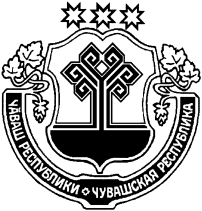 ЧӐВАШ  РЕСПУБЛИКИҪĔРПӰ РАЙОНĔЧУВАШСКАЯ РЕСПУБЛИКАЦИВИЛЬСКИЙ РАЙОНҪĔРПӰ РАЙОН АДМИНИСТРАЦИЙĔЙЫШӐНУ2020 ç. ҫурла уйӑхĕн 25-мĕшĕ  № 424Ҫӗрпÿ хули АДМИНИСТРАЦИЯЦИВИЛЬСКОГО РАЙОНАПОСТАНОВЛЕНИЕ25 августа 2020 года № 424      г. ЦивильскВолчкова Алла ВикторовнаЯкимов Димитрий ВладимировичМатвеева Елена Анатольевна                 ---заместитель главы администрации - начальник отдела образования и социального развития администрации Цивильского района, (председатель комиссии);начальник отдела строительства и ЖКХ администрации Цивильского района (заместитель председателя);начальник отдела социальной защиты населения Цивильского района КУ «Центр предоставления мер социальной поддержки» Минтруда Чувашии, (секретарь комиссии (по согласованию); Ильина НаталияМихайловна      -директор БУ «Цивильский ЦСОН» Минтруда Чувашии (по согласованию);Васильева НатальяВладимировна-ведущий инспектор отдела ЦЗН Чувашской Республики Минтруда Чувашии в Цивильском районе, заместитель председателя комиссии (по согласованию);Васильев Виктор Геннадьевич-управляющий делами - начальник отдела организационного обеспечения администрации Цивильского района;Егорова  АльбинаПетровна                     -главный специалист – уполномоченный государственного учреждения–регионального отделения Фонда социального страхования Российской Федерации по Чувашской Республике – Чувашии (по согласованию);Михайлова ОльгаНиколаевна-начальник отдела персонифицированного учета и взаимодействия со страхователями УПФР в Цивильском районе           Чувашской Республики-Чувашии (межрайонная) (по согласованию).». Ответственный исполнитель Комплексной программы-Администрация Цивильского района Чувашской Республики Соисполнители Комплекснойпрограммы-Структурные подразделения администрации Цивильского района Чувашской Республики; сельские и городское поселения Цивильского района Чувашской Республики;Участники Комплексной программы-Администрация Цивильского района Чувашской Республики;сельские и городское поселения Цивильского района Чувашской Республики, юридические лица и индивидуальные предпринимателиПодпрограммы Комплексной программы- нетЦели Комплексной программы-Обеспечение качества жизни населения путем:                                        комплексной модернизации, поэтапного развития, благоустройства улично-дорожной сети и повышения безопасности дорожного движения в Цивильском районе Чувашской Республики;- повышение качества жилищно-коммунальных услуг со снижением к 2026 году аварийности на объектах коммунальной инфраструктуры в теплоснабжения, водоснабжения и водоотведения и повышением уровня удовлетворенности граждан качеством таких услуг;       -поддержки в решении жилищной проблемы многодетных семей, имеющих пять и более несовершеннолетних детей, проживающих на территории Цивильского района, признанных в установленном порядке нуждающимися в улучшении жилищных условий;                                                                                                                                            - обеспечения гарантий в решении жилищной проблемы детей-сирот и детей, оставшихся без попечения родителей, лиц из числа детей-сирот и детей, оставшихся без попечения родителей, проживающих в Цивильском районе;                                                                                         - повышения уровня экологической безопасности и улучшения состояния окружающей природной среды;                                                              - обеспечения доступности качественного образования,                                 - обеспечения долгосрочной сбалансированности и устойчивости бюджета Цивильского района, оптимизация долговой нагрузки на бюджет Цивильского района;                                                                                                         - повышения эффективности бюджетных расходов, качества управления общественными финансамиЗадачи Комплексной программы-- приведение в нормативное состояние автомобильных дорог;                     - модернизация коммунальной инфраструктуры для сокращения будущих расходов на текущий ремонт и экономии энергоресурсов;- уменьшение основной очереди нуждающихся в улучшении жилищных условий;                                                                                                                   - улучшение экологической ситуации за счет утилизации, обезвреживания и безопасного размещения отходов;                                          - ликвидация объектов накопленного экологического ущерба;                    - повышение доступности качественного начального общего, основного общего и среднего общего образования;                                               - совершенствование бюджетного процесса, внедрение современных информационно-коммуникационных технологий в управление общественными финансами, повышение качества и социальной направленности бюджетного планированияЦелевые индикаторы и показатели Комплексной программы-к 2026 году будут достигнуты следующие целевые индикаторы и показатели:- прирост протяженности автомобильных дорог, соответствующих нормативным требованиям к транспортно-эксплуатационным показателям – 3 %;                                                                     - удовлетворенность граждан качеством жилищно-коммунальных услуг - 87%;                                                                                              - численность детей-сирот и детей, оставшихся без попечения родителей, лиц из числа детей-сирот и детей, оставшихся без попечения родителей, обеспеченных специализированными жилыми помещениями - 4 человека ежегодно;                                                        - увеличение доли использованных, обезвреженных отходов в общем объеме образовавшихся в процессе производства и потребления отходов – 67,3%;                                                                                            - удельный вес численности обучающихся, занимающихся в одну смену, в общей численности обучающихся в общеобразовательных организациях – 100 %;                                       - отношение муниципального долга Цивильского района Чувашской Республики к доходам бюджета Цивильского района (без учета безвозмездных поступлений) – 50%.      Срок и этапы реализации Комплексной программы-Программа реализуется в 2020-2025 годах в один этап.Объемы финансирования Комплексной программы с разбивкой по годам реализации-Планируемый объем финансирования программы составляет 2687,28 млн. рублей,              в том числе:в 2020 году – 136,0 млн. рублей;в 2021 году – 696,49 млн. рублей;в 2022 году – 744,73 млн. рублей;в 2023 году – 1018,94 млн. рублей;в 2024 году – 91,12 млн. рублей;в 2025 году – 0,0 тыс. рублей;в 2026 году – 0,0 тыс.рублей;из них средства:федерального бюджета – 1456,01 млн. рублей,в том числе:                                                                                                 в 2020 году – 66,70 млн. рублей;в 2021 году – 480,91 млн. рублей;в 2022 году – 494,28 млн. рублей;в 2023 году – 393,97 млн. рублей;в 2024 году – 20,15 млн. рублей;в 2025 году – 0,0 млн. рублей;в 2026 году – 0,0 млн.рублей;консолидированного бюджета ЧР – 1135,07 млн.рублей                                                в том числе:                                                                                                   в 2020 году – 28,30 млн. рублей;в 2021 году – 197,08 млн. рублей;в 2022 году – 215,45 млн. рублей;в 2023 году – 623,27 млн. рублей;в 2024 году – 70,97 млн. рублей;в 2025 году – 0,0 млн. рублей;в 2026 году – 0,0 млн. рублей;средств внебюджетных источников – 96,2 млн. рублей, в том числе:в 2020 году – 41,0 млн. рублей;в 2021 году – 18,5 млн. рублей;в 2022 году – 35,0 млн. рублей;в 2023 году – 1,7 млн. рублей;в 2024 году – 0,0 млн. рублей;в 2025 году – 0,0 млн. рублей.Ожидаемые результаты реализации Комплексной программы-реализация программы позволит                         повысить качество жизни населения Цивильского района  путем: - снижения доли автомобильных дорог, не отвечающих нормативным требованиям, за счет реконструкции и ремонта автомобильных дорог;                                                                                                              - снижения среднего уровня износа коммунальной инфраструктуры;                                                                                                                        - снижения количества многодетных семей, имеющих пять и более детей, состоящих на учете на улучшение жилищных условий в Цивильском районе;                                                                                                           - обеспечения специализированными жилыми помещениями детей-сирот и детей, оставшихся без попечения родителей, лиц из числа детей-сирот и детей, оставшихся без попечения родителей;                                                                                                                                        - уменьшения негативного воздействия хозяйственной или иной деятельности на элементы природной среды;                                                          - доступности качественного начального общего, основного общего и среднего общего образования для всех детей независимо от места проживания и дохода родителей;                                     - снижения долговой нагрузки на бюджет района при неуклонном исполнении долговых обязательств.Целевой индикатор и показатель (наименование)Единица измеренияЗначения целевых индикаторов и показателейЗначения целевых индикаторов и показателейЗначения целевых индикаторов и показателейЗначения целевых индикаторов и показателейЗначения целевых индикаторов и показателейЗначения целевых индикаторов и показателейЦелевой индикатор и показатель (наименование)Единица измерения2020 год2021 год2022 год2023 год2024 год2025 год1234567891.Прирост протяженности автомобильных дорог, соответствующих нормативным требованиям к транспортно-эксплуатационным показателям%0,50,50,50,50,50,52Доля уличной водопроводной сети, нуждающейся в замене, в общем протяжении водопроводной сети%57,253,242,53830,127,53Доля уличной канализационной сети, нуждающейся в замене, в общем протяжении канализационной сети%54,452,251,149,948,345,24Численность детей-сирот и детей, оставшихся без попечения родителей, лиц из числа детей-сирот и детей, оставшихся без попечения родителей, обеспеченных специализированными жилыми помещениямичел.7444445Увеличение доли использованных, обезвреженных отходов в общем объеме образовавшихся в процессе производства и потребления отходов %64,865,165,766,366,967,36Удельный вес численности обучающихся, занимающихся в одну смену, в общей численности обучающихся в общеобразовательных организациях%97,397,31001001001007Отношение муниципального долга Цивильского района Чувашской Республики к доходам бюджета Цивильского района Чувашской Республики  (без учета безвозмездных поступлений)%50,050,050,050,050,050,0СтатусНаименование подпрограммы муниципальной программы (основного мероприятия, мероприятия)Задача Ответственный исполнитель, соисполнители, участникиКод бюджетной классификацииКод бюджетной классификацииКод бюджетной классификацииКод бюджетной классификацииИсточники финансированияРасходы по годам, млн.руб.Расходы по годам, млн.руб.Расходы по годам, млн.руб.Расходы по годам, млн.руб.Расходы по годам, млн.руб.Расходы по годам, млн.руб.Расходы по годам, млн.руб.СтатусНаименование подпрограммы муниципальной программы (основного мероприятия, мероприятия)Задача Ответственный исполнитель, соисполнители, участникиГлавный распорядитель бюджетных средствРаздел, подразделЦелевая статья расходовГруппа (подгруппа) вида расходовИсточники финансирования2020202120222023202420252026 и далее12345678910111213141516Комплексная программа«Комплексная программа социально-экономического развития Цивильского района Чувашской Республики на 2020-2025 годы»Администрация Цивильского района Чувашской Республикиххххвсего136,0696,49744,731018,9491.12--Комплексная программа«Комплексная программа социально-экономического развития Цивильского района Чувашской Республики на 2020-2025 годы»Администрация Цивильского района Чувашской Республикиххххфедеральный бюджет66,7480,91494,28393,9720,15--Комплексная программа«Комплексная программа социально-экономического развития Цивильского района Чувашской Республики на 2020-2025 годы»Администрация Цивильского района Чувашской Республикиххххконс. бюджет ЧР28,3197,08215,45623,2770,97--Комплексная программа«Комплексная программа социально-экономического развития Цивильского района Чувашской Республики на 2020-2025 годы»Администрация Цивильского района Чувашской Республикиххххвнебюджетные источники41,018,535,01,7---1. Инфраструктурные проекты1. Инфраструктурные проекты1. Инфраструктурные проекты1. Инфраструктурные проекты1. Инфраструктурные проекты1. Инфраструктурные проекты1. Инфраструктурные проекты1. Инфраструктурные проекты1. Инфраструктурные проекты1. Инфраструктурные проекты1. Инфраструктурные проекты1. Инфраструктурные проекты1. Инфраструктурные проекты1. Инфраструктурные проекты1. Инфраструктурные проекты1. Инфраструктурные проекты1.1.Благоустройство 1.1.Благоустройство 1.1.Благоустройство 1.1.Благоустройство 1.1.Благоустройство 1.1.Благоустройство 1.1.Благоустройство 1.1.Благоустройство 1.1.Благоустройство 1.1.Благоустройство 1.1.Благоустройство 1.1.Благоустройство 1.1.Благоустройство 1.1.Благоустройство 1.1.Благоустройство 1.1.Благоустройство Основное мероприятие 1.1.1Благоустройство малой реки (р.Булаг) в г.Цивильскххххвсего0,514,5Основное мероприятие 1.1.1Благоустройство малой реки (р.Булаг) в г.Цивильскххххфедеральный бюджетОсновное мероприятие 1.1.1Благоустройство малой реки (р.Булаг) в г.Цивильскххххконс. бюджет ЧР0,514,5Основное мероприятие 1.1.1Благоустройство малой реки (р.Булаг) в г.Цивильскххххвнебюджетные источникиИтого по благоустройствуххххххвсего0,5014,50Итого по благоустройствуххххххфедеральный бюджетИтого по благоустройствуххххххконс. бюджет ЧР0,5014,50Итого по благоустройствуххххххвнебюджетные источники1.2.Дорожное хозяйство1.2.Дорожное хозяйство1.2.Дорожное хозяйство1.2.Дорожное хозяйство1.2.Дорожное хозяйство1.2.Дорожное хозяйство1.2.Дорожное хозяйство1.2.Дорожное хозяйство1.2.Дорожное хозяйство1.2.Дорожное хозяйство1.2.Дорожное хозяйство1.2.Дорожное хозяйство1.2.Дорожное хозяйство1.2.Дорожное хозяйство1.2.Дорожное хозяйство1.2.Дорожное хозяйствоОсновное мероприятие 1.2.1Строительство  наружного освещения  автомобильной дороги "Волга" - Марпосад на участке км 3+077 - км 3+850 (выборочно) с устройством пешеходного перехода на км 0+171 – км 0+176, км 3+232 – км 3+236, км 3+627 – км 3+631, км 8+503 – км 8+507, км 8+842 – км 8+847, км 10+655 + км 10+660ххххвсего2,3Основное мероприятие 1.2.1Строительство  наружного освещения  автомобильной дороги "Волга" - Марпосад на участке км 3+077 - км 3+850 (выборочно) с устройством пешеходного перехода на км 0+171 – км 0+176, км 3+232 – км 3+236, км 3+627 – км 3+631, км 8+503 – км 8+507, км 8+842 – км 8+847, км 10+655 + км 10+660ххххфедеральный бюджетОсновное мероприятие 1.2.1Строительство  наружного освещения  автомобильной дороги "Волга" - Марпосад на участке км 3+077 - км 3+850 (выборочно) с устройством пешеходного перехода на км 0+171 – км 0+176, км 3+232 – км 3+236, км 3+627 – км 3+631, км 8+503 – км 8+507, км 8+842 – км 8+847, км 10+655 + км 10+660ххххконс. бюджет ЧР2,3Основное мероприятие 1.2.1Строительство  наружного освещения  автомобильной дороги "Волга" - Марпосад на участке км 3+077 - км 3+850 (выборочно) с устройством пешеходного перехода на км 0+171 – км 0+176, км 3+232 – км 3+236, км 3+627 – км 3+631, км 8+503 – км 8+507, км 8+842 – км 8+847, км 10+655 + км 10+660ххххвнебюджетные источникиОсновное мероприятие 1.2.2Перенос пешеходного перехода на автомобильной дороге общего пользования федерального значения М-7 "Волга" на пересечении дороги ул. Николаева г. Цивильск с  организацией регулируемого перекрестка и пешеходного переходаххххвсего15,0Основное мероприятие 1.2.2Перенос пешеходного перехода на автомобильной дороге общего пользования федерального значения М-7 "Волга" на пересечении дороги ул. Николаева г. Цивильск с  организацией регулируемого перекрестка и пешеходного переходаххххфедеральный бюджет15,0Основное мероприятие 1.2.2Перенос пешеходного перехода на автомобильной дороге общего пользования федерального значения М-7 "Волга" на пересечении дороги ул. Николаева г. Цивильск с  организацией регулируемого перекрестка и пешеходного переходаххххконс. бюджет ЧРОсновное мероприятие 1.2.2Перенос пешеходного перехода на автомобильной дороге общего пользования федерального значения М-7 "Волга" на пересечении дороги ул. Николаева г. Цивильск с  организацией регулируемого перекрестка и пешеходного переходаххххвнебюджетные источникиОсновное мероприятие 1.2.3Строительство примыкания к автомобильной дороге общего пользования федерального значения М-7 «Волга» на км 679+950 (справа) для организации транспортного доступа к территории микрорайона «Южный – 2» г. Цивильскххххвсего35,0Основное мероприятие 1.2.3Строительство примыкания к автомобильной дороге общего пользования федерального значения М-7 «Волга» на км 679+950 (справа) для организации транспортного доступа к территории микрорайона «Южный – 2» г. Цивильскххххфедеральный бюджетОсновное мероприятие 1.2.3Строительство примыкания к автомобильной дороге общего пользования федерального значения М-7 «Волга» на км 679+950 (справа) для организации транспортного доступа к территории микрорайона «Южный – 2» г. Цивильскххххконс. бюджет ЧР35,0Основное мероприятие 1.2.3Строительство примыкания к автомобильной дороге общего пользования федерального значения М-7 «Волга» на км 679+950 (справа) для организации транспортного доступа к территории микрорайона «Южный – 2» г. Цивильскххххвнебюджетные источникиОсновное мероприятие 1.2.4Строительство автомобильных дорог по территории населенных пунктов д. Липсеры, д. Михайловка, д. Первые Вурманкасы, д. Тебикасы, Тиньговатовоххххвсего30,023,4Основное мероприятие 1.2.4Строительство автомобильных дорог по территории населенных пунктов д. Липсеры, д. Михайловка, д. Первые Вурманкасы, д. Тебикасы, Тиньговатовоххххфедеральный бюджетОсновное мероприятие 1.2.4Строительство автомобильных дорог по территории населенных пунктов д. Липсеры, д. Михайловка, д. Первые Вурманкасы, д. Тебикасы, Тиньговатовоххххконс. бюджет ЧР30,023,4Основное мероприятие 1.2.4Строительство автомобильных дорог по территории населенных пунктов д. Липсеры, д. Михайловка, д. Первые Вурманкасы, д. Тебикасы, Тиньговатовоххххвнебюджетные источникиОсновное мероприятие 1.2.5Строительство автомобильной дороги по ул. Шоссейная в д. Ситчаракиххххвсего13,1Основное мероприятие 1.2.5Строительство автомобильной дороги по ул. Шоссейная в д. Ситчаракиххххфедеральный бюджетОсновное мероприятие 1.2.5Строительство автомобильной дороги по ул. Шоссейная в д. Ситчаракиххххконс. бюджет ЧР13,1Основное мероприятие 1.2.5Строительство автомобильной дороги по ул. Шоссейная в д. Ситчаракиххххвнебюджетные источникиОсновное мероприятие 1.2.6Строительство примыкания к автомобильной дороге общего пользования федерального значения М-7 «Волга» на 678+250 (слева) для организации транспортного доступа г. Цивильскххххвсего5,05,0Основное мероприятие 1.2.6Строительство примыкания к автомобильной дороге общего пользования федерального значения М-7 «Волга» на 678+250 (слева) для организации транспортного доступа г. Цивильскххххфедеральный бюджетОсновное мероприятие 1.2.6Строительство примыкания к автомобильной дороге общего пользования федерального значения М-7 «Волга» на 678+250 (слева) для организации транспортного доступа г. Цивильскххххконс. бюджет ЧР5,05,0Основное мероприятие 1.2.6Строительство примыкания к автомобильной дороге общего пользования федерального значения М-7 «Волга» на 678+250 (слева) для организации транспортного доступа г. Цивильскххххвнебюджетные источникиИТОГО по Дорожному хозяйству:ххххххвсего13,1070,0045,70ИТОГО по Дорожному хозяйству:ххххххфедеральный бюджет15,00ИТОГО по Дорожному хозяйству:ххххххконс. бюджет ЧР13,1070,0030,70ИТОГО по Дорожному хозяйству:ххххххвнебюджетные источники1.3.ЖКХ1.3.ЖКХ1.3.ЖКХ1.3.ЖКХ1.3.ЖКХ1.3.ЖКХ1.3.ЖКХ1.3.ЖКХ1.3.ЖКХ1.3.ЖКХ1.3.ЖКХ1.3.ЖКХ1.3.ЖКХ1.3.ЖКХ1.3.ЖКХ1.3.ЖКХОсновное мероприятие 1.3.1Газоснабжение жилых домов в микрорайоне индивидуальной жилой застройки территории ОПХ "Хмелеводческое" на 164 участкаххххвсего8,8Основное мероприятие 1.3.1Газоснабжение жилых домов в микрорайоне индивидуальной жилой застройки территории ОПХ "Хмелеводческое" на 164 участкаххххфедеральный бюджетОсновное мероприятие 1.3.1Газоснабжение жилых домов в микрорайоне индивидуальной жилой застройки территории ОПХ "Хмелеводческое" на 164 участкаххххконс. бюджет ЧР8,8Основное мероприятие 1.3.1Газоснабжение жилых домов в микрорайоне индивидуальной жилой застройки территории ОПХ "Хмелеводческое" на 164 участкаххххвнебюджетные источникиОсновное мероприятие 1.3.2Газоснабжение жилых домов в микрорайоне индивидуальной жилой застройки территории ОПХ "Хмелеводческое" на 66 участковххххвсего2,7Основное мероприятие 1.3.2Газоснабжение жилых домов в микрорайоне индивидуальной жилой застройки территории ОПХ "Хмелеводческое" на 66 участковххххфедеральный бюджетОсновное мероприятие 1.3.2Газоснабжение жилых домов в микрорайоне индивидуальной жилой застройки территории ОПХ "Хмелеводческое" на 66 участковххххконс. бюджет ЧР2,7Основное мероприятие 1.3.2Газоснабжение жилых домов в микрорайоне индивидуальной жилой застройки территории ОПХ "Хмелеводческое" на 66 участковххххвнебюджетные источникиОсновное мероприятие 1.3.3Строительство локальной станции водоподготовки на одиночной скважине с модернизацией водопроводных сетейххххвсего43,4Основное мероприятие 1.3.3Строительство локальной станции водоподготовки на одиночной скважине с модернизацией водопроводных сетейххххфедеральный бюджет43Основное мероприятие 1.3.3Строительство локальной станции водоподготовки на одиночной скважине с модернизацией водопроводных сетейххххконс. бюджет ЧР0,4Основное мероприятие 1.3.3Строительство локальной станции водоподготовки на одиночной скважине с модернизацией водопроводных сетейххххвнебюджетные источникиОсновное мероприятие 1.3.4 Строительство очистных сооружений производительностью 120 куб.м в сутки в д.Вторые Вурманкасыххххвсего21,64Основное мероприятие 1.3.4 Строительство очистных сооружений производительностью 120 куб.м в сутки в д.Вторые Вурманкасыххххфедеральный бюджетОсновное мероприятие 1.3.4 Строительство очистных сооружений производительностью 120 куб.м в сутки в д.Вторые Вурманкасыххххконс. бюджет ЧР21,64Основное мероприятие 1.3.4 Строительство очистных сооружений производительностью 120 куб.м в сутки в д.Вторые Вурманкасыххххвнебюджетные источникиОсновное мероприятие 1.3.5Разработка проекта и строительство системы ливневой канализации  г. Цивильскххххвсего10Основное мероприятие 1.3.5Разработка проекта и строительство системы ливневой канализации  г. Цивильскххххфедеральный бюджетОсновное мероприятие 1.3.5Разработка проекта и строительство системы ливневой канализации  г. Цивильскххххконс. бюджет ЧР10Основное мероприятие 1.3.5Разработка проекта и строительство системы ливневой канализации  г. Цивильскххххвнебюджетные источникиОсновное мероприятие 1.3.6Газификация административного здания (Цивильский историко-краеведческий музей) ххххвсего0,53Основное мероприятие 1.3.6Газификация административного здания (Цивильский историко-краеведческий музей) ххххфедеральный бюджетОсновное мероприятие 1.3.6Газификация административного здания (Цивильский историко-краеведческий музей) ххххконс. бюджет ЧР0,53Основное мероприятие 1.3.6Газификация административного здания (Цивильский историко-краеведческий музей) ххххвнебюджетные источникиОсновное мероприятие 1.3.7Газификация ДОЛ "Звездный"ххххвсего3,5Основное мероприятие 1.3.7Газификация ДОЛ "Звездный"ххххфедеральный бюджетОсновное мероприятие 1.3.7Газификация ДОЛ "Звездный"ххххконс. бюджет ЧР3,5Основное мероприятие 1.3.7Газификация ДОЛ "Звездный"ххххвнебюджетные источникиОсновное мероприятие 1.3.8Разработка проектно сметной документации  и строительство 2 этапа билогических очистных сооружений г. Цивильскххххвсего100Основное мероприятие 1.3.8Разработка проектно сметной документации  и строительство 2 этапа билогических очистных сооружений г. Цивильскххххфедеральный бюджетОсновное мероприятие 1.3.8Разработка проектно сметной документации  и строительство 2 этапа билогических очистных сооружений г. Цивильскххххконс. бюджет ЧР100Основное мероприятие 1.3.8Разработка проектно сметной документации  и строительство 2 этапа билогических очистных сооружений г. Цивильскххххвнебюджетные источникиОсновное мероприятие 1.3.9Строительство очистных сооружений в д.Тувсиххххвсего17,77Основное мероприятие 1.3.9Строительство очистных сооружений в д.Тувсиххххфедеральный бюджетОсновное мероприятие 1.3.9Строительство очистных сооружений в д.Тувсиххххконс. бюджет ЧР17,77Основное мероприятие 1.3.9Строительство очистных сооружений в д.Тувсиххххвнебюджетные источникиОсновное мероприятие 1.3.10Реконструкция сетей теплоснабжения в селе Богатыревоххххвсего5,2Основное мероприятие 1.3.10Реконструкция сетей теплоснабжения в селе Богатыревоххххфедеральный бюджетОсновное мероприятие 1.3.10Реконструкция сетей теплоснабжения в селе Богатыревоххххконс. бюджет ЧР5,2Основное мероприятие 1.3.10Реконструкция сетей теплоснабжения в селе Богатыревоххххвнебюджетные источникиОсновное мероприятие 1.3.11Реконструкция сетей теплоснабжения в дер.Вторые Вурманкасыххххвсего7,8Основное мероприятие 1.3.11Реконструкция сетей теплоснабжения в дер.Вторые Вурманкасыххххфедеральный бюджетОсновное мероприятие 1.3.11Реконструкция сетей теплоснабжения в дер.Вторые Вурманкасыххххконс. бюджет ЧР7,8Основное мероприятие 1.3.11Реконструкция сетей теплоснабжения в дер.Вторые Вурманкасыххххвнебюджетные источникиОсновное мероприятие 1.3.12Модернизация Котельной с.Богатырево ххххвсего2,5Основное мероприятие 1.3.12Модернизация Котельной с.Богатырево ххххфедеральный бюджетОсновное мероприятие 1.3.12Модернизация Котельной с.Богатырево ххххконс. бюджет ЧР2,5Основное мероприятие 1.3.12Модернизация Котельной с.Богатырево ххххвнебюджетные источникиОсновное мероприятие 1.3.13Ремонт и реконструкция сетей водоотведения г. Цивильскххххвсего20Основное мероприятие 1.3.13Ремонт и реконструкция сетей водоотведения г. Цивильскххххфедеральный бюджет20Основное мероприятие 1.3.13Ремонт и реконструкция сетей водоотведения г. Цивильскххххконс. бюджет ЧРОсновное мероприятие 1.3.13Ремонт и реконструкция сетей водоотведения г. Цивильскххххвнебюджетные источникиОсновное мероприятие 1.3.14Регистрация бесхозяйных объектов жилищно-коммунального хозяйства и гидротехнических сооруженийххххвсего2223Основное мероприятие 1.3.14Регистрация бесхозяйных объектов жилищно-коммунального хозяйства и гидротехнических сооруженийххххфедеральный бюджетОсновное мероприятие 1.3.14Регистрация бесхозяйных объектов жилищно-коммунального хозяйства и гидротехнических сооруженийххххконс. бюджет ЧР2223Основное мероприятие 1.3.14Регистрация бесхозяйных объектов жилищно-коммунального хозяйства и гидротехнических сооруженийххххвнебюджетные источникиИТОГО по ЖКХ:ххххххвсего11,80165,3455,9019,773,00ИТОГО по ЖКХ:ххххххфедеральный бюджет20,0043,00ИТОГО по ЖКХ:ххххххконс. бюджет ЧР11,80145,3412,9019,773,00ИТОГО по ЖКХ:ххххххвнебюджетные источники1.4. Здравоохранение1.4. Здравоохранение1.4. Здравоохранение1.4. Здравоохранение1.4. Здравоохранение1.4. Здравоохранение1.4. Здравоохранение1.4. Здравоохранение1.4. Здравоохранение1.4. Здравоохранение1.4. Здравоохранение1.4. Здравоохранение1.4. Здравоохранение1.4. Здравоохранение1.4. Здравоохранение1.4. ЗдравоохранениеОсновное мероприятие 1.4.1Разработка проекта и строительство врачебной  амбулатории в с. Чурачикиххххвсего19,97Основное мероприятие 1.4.1Разработка проекта и строительство врачебной  амбулатории в с. Чурачикиххххфедеральный бюджет18,97Основное мероприятие 1.4.1Разработка проекта и строительство врачебной  амбулатории в с. Чурачикиххххконс. бюджет ЧР1Основное мероприятие 1.4.1Разработка проекта и строительство врачебной  амбулатории в с. Чурачикиххххвнебюджетные источникиОсновное мероприятие 1.4.2Строительство ФАПов (Ст.Тугаево, Елюккасы, Елаши, Липсеры)ххххвсего4,855,035,42Основное мероприятие 1.4.2Строительство ФАПов (Ст.Тугаево, Елюккасы, Елаши, Липсеры)ххххфедеральный бюджет4,614,785,15Основное мероприятие 1.4.2Строительство ФАПов (Ст.Тугаево, Елюккасы, Елаши, Липсеры)ххххконс. бюджет ЧР0,240,250,27Основное мероприятие 1.4.2Строительство ФАПов (Ст.Тугаево, Елюккасы, Елаши, Липсеры)ххххвнебюджетные источникиОсновное мероприятие 1.4.3Строительство центра трассовой медицины и оперативной медицинской помощи в г. Цивильск (с вертолетной площадкой)ххххвсего50Основное мероприятие 1.4.3Строительство центра трассовой медицины и оперативной медицинской помощи в г. Цивильск (с вертолетной площадкой)ххххфедеральный бюджет50Основное мероприятие 1.4.3Строительство центра трассовой медицины и оперативной медицинской помощи в г. Цивильск (с вертолетной площадкой)ххххконс. бюджет ЧРОсновное мероприятие 1.4.3Строительство центра трассовой медицины и оперативной медицинской помощи в г. Цивильск (с вертолетной площадкой)ххххвнебюджетные источникиИТОГО по Здравоохранению:ххххххвсего4,855,0369,975,42ИТОГО по Здравоохранению:ххххххфедеральный бюджет4,614,7868,975,15ИТОГО по Здравоохранению:ххххххконс. бюджет ЧР0,240,251,000,27ИТОГО по Здравоохранению:ххххххвнебюджетные источники1.5.Культура1.5.Культура1.5.Культура1.5.Культура1.5.Культура1.5.Культура1.5.Культура1.5.Культура1.5.Культура1.5.Культура1.5.Культура1.5.Культура1.5.Культура1.5.Культура1.5.Культура1.5.КультураОсновное мероприятие 1.5.1Строительство Центра культурного развития в г.Цивильскххххвсего2248Основное мероприятие 1.5.1Строительство Центра культурного развития в г.Цивильскххххфедеральный бюджет100Основное мероприятие 1.5.1Строительство Центра культурного развития в г.Цивильскххххконс. бюджет ЧР2148Основное мероприятие 1.5.1Строительство Центра культурного развития в г.Цивильскххххвнебюджетные источникиОсновное мероприятие 1.5.2Благоустройство памятников ВОВххххвсего2,87,72,8Основное мероприятие 1.5.2Благоустройство памятников ВОВххххфедеральный бюджетОсновное мероприятие 1.5.2Благоустройство памятников ВОВххххконс. бюджет ЧР2,87,72,8Основное мероприятие 1.5.2Благоустройство памятников ВОВххххвнебюджетные источникиОсновное мероприятие 1.5.3Строительство здания сельского дома культуры в с Первомайскоеххххвсего16,5Основное мероприятие 1.5.3Строительство здания сельского дома культуры в с Первомайскоеххххфедеральный бюджетОсновное мероприятие 1.5.3Строительство здания сельского дома культуры в с Первомайскоеххххконс. бюджет ЧР16,5Основное мероприятие 1.5.3Строительство здания сельского дома культуры в с Первомайскоеххххвнебюджетные источникиОсновное мероприятие 1.5.4Строительство здания сельского дома культуры в д Тувсиххххвсего17,2Основное мероприятие 1.5.4Строительство здания сельского дома культуры в д Тувсиххххфедеральный бюджетОсновное мероприятие 1.5.4Строительство здания сельского дома культуры в д Тувсиххххконс. бюджет ЧР17,2Основное мероприятие 1.5.4Строительство здания сельского дома культуры в д Тувсиххххвнебюджетные источникиОсновное мероприятие 1.5.5Строительство здания Большетиушского сельского дома культурыххххвсего18Основное мероприятие 1.5.5Строительство здания Большетиушского сельского дома культурыххххфедеральный бюджетОсновное мероприятие 1.5.5Строительство здания Большетиушского сельского дома культурыххххконс. бюджет ЧР18Основное мероприятие 1.5.5Строительство здания Большетиушского сельского дома культурыххххвнебюджетные источникиОсновное мероприятие 1.5.6Строительство здания Третьевурманкасинского сельского дома культуры ххххвсего18,5Основное мероприятие 1.5.6Строительство здания Третьевурманкасинского сельского дома культуры ххххфедеральный бюджетОсновное мероприятие 1.5.6Строительство здания Третьевурманкасинского сельского дома культуры ххххконс. бюджет ЧР18,5Основное мероприятие 1.5.6Строительство здания Третьевурманкасинского сельского дома культуры ххххвнебюджетные источникиОсновное мероприятие 1.5.7Строительство здания Нижнекибексинского сельского дома культуры ххххвсего18,5Основное мероприятие 1.5.7Строительство здания Нижнекибексинского сельского дома культуры ххххфедеральный бюджетОсновное мероприятие 1.5.7Строительство здания Нижнекибексинского сельского дома культуры ххххконс. бюджет ЧР18,5Основное мероприятие 1.5.7Строительство здания Нижнекибексинского сельского дома культуры ххххвнебюджетные источникиИТОГО по Культуре:ххххххвсего2,8026,20265,2018,0037,002,80ИТОГО по Культуре:ххххххфедеральный бюджет100,00ИТОГО по Культуре:ххххххконс. бюджет ЧР2,8026,20165,2018,0037,002,80ИТОГО по Культуре:ххххххвнебюджетные источники1.6. Образование1.6. Образование1.6. Образование1.6. Образование1.6. Образование1.6. Образование1.6. Образование1.6. Образование1.6. Образование1.6. Образование1.6. Образование1.6. Образование1.6. Образование1.6. Образование1.6. Образование1.6. ОбразованиеОсновное мероприятие 1.6.1Разработка проекта и Строительство пристроя на 500 мест к СОШ № 2 г. Цивильскххххвсего3,5325,5Основное мероприятие 1.6.1Разработка проекта и Строительство пристроя на 500 мест к СОШ № 2 г. Цивильскххххфедеральный бюджет325,5Основное мероприятие 1.6.1Разработка проекта и Строительство пристроя на 500 мест к СОШ № 2 г. Цивильскххххконс. бюджет ЧР3,5Основное мероприятие 1.6.1Разработка проекта и Строительство пристроя на 500 мест к СОШ № 2 г. Цивильскххххвнебюджетные источникиОсновное мероприятие 1.6.2Разработка проекта и Строительство школы на 375 в селе Чурачикиххххвсего2,5306,5Основное мероприятие 1.6.2Разработка проекта и Строительство школы на 375 в селе Чурачикиххххфедеральный бюджет306,5Основное мероприятие 1.6.2Разработка проекта и Строительство школы на 375 в селе Чурачикиххххконс. бюджет ЧР2,5Основное мероприятие 1.6.2Разработка проекта и Строительство школы на 375 в селе Чурачикиххххвнебюджетные источникиОсновное мероприятие 1.6.3Строительство объекта "Дошкольное образовательное учреждение на 240 мест в ул. Арцыбашева, г.Цивильск Цивильского района"ххххвсего67150,6Основное мероприятие 1.6.3Строительство объекта "Дошкольное образовательное учреждение на 240 мест в ул. Арцыбашева, г.Цивильск Цивильского района"ххххфедеральный бюджет66,7149,8Основное мероприятие 1.6.3Строительство объекта "Дошкольное образовательное учреждение на 240 мест в ул. Арцыбашева, г.Цивильск Цивильского района"ххххконс. бюджет ЧР0,30,8Основное мероприятие 1.6.3Строительство объекта "Дошкольное образовательное учреждение на 240 мест в ул. Арцыбашева, г.Цивильск Цивильского района"ххххвнебюджетные источникиОсновное мероприятие 1.6.4Разработка проекта и Строительство объекта "Школа на 500 мест  с двумя дошкольными группами по 40 мест в г.Цивильск Цивильского района" ххххвсего5,5325Основное мероприятие 1.6.4Разработка проекта и Строительство объекта "Школа на 500 мест  с двумя дошкольными группами по 40 мест в г.Цивильск Цивильского района" ххххфедеральный бюджет325Основное мероприятие 1.6.4Разработка проекта и Строительство объекта "Школа на 500 мест  с двумя дошкольными группами по 40 мест в г.Цивильск Цивильского района" ххххконс. бюджет ЧР5,5Основное мероприятие 1.6.4Разработка проекта и Строительство объекта "Школа на 500 мест  с двумя дошкольными группами по 40 мест в г.Цивильск Цивильского района" ххххвнебюджетные источникиИТОГО по Образованию:ххххххвсего78,50457,10325,50325,00ИТОГО по Образованию:ххххххфедеральный бюджет66,70456,30325,50325,00ИТОГО по Образованию:ххххххконс. бюджет ЧР11,800,80ИТОГО по Образованию:ххххххвнебюджетные источники1.7. Пожарная безопасность1.7. Пожарная безопасность1.7. Пожарная безопасность1.7. Пожарная безопасность1.7. Пожарная безопасность1.7. Пожарная безопасность1.7. Пожарная безопасность1.7. Пожарная безопасность1.7. Пожарная безопасность1.7. Пожарная безопасность1.7. Пожарная безопасность1.7. Пожарная безопасность1.7. Пожарная безопасность1.7. Пожарная безопасность1.7. Пожарная безопасность1.7. Пожарная безопасностьОсновное мероприятие 1.7.1Решение проблемных вопросов противопожарной безопасности в населенных пунктах районаххххвсего1,9Основное мероприятие 1.7.1Решение проблемных вопросов противопожарной безопасности в населенных пунктах районаххххфедеральный бюджетОсновное мероприятие 1.7.1Решение проблемных вопросов противопожарной безопасности в населенных пунктах районаххххконс. бюджет ЧР1,9Основное мероприятие 1.7.1Решение проблемных вопросов противопожарной безопасности в населенных пунктах районаххххвнебюджетные источникиОсновное мероприятие 1.7.2Очистка пруда в д. Байдуши по ул. Гагаринаххххвсего3Основное мероприятие 1.7.2Очистка пруда в д. Байдуши по ул. Гагаринаххххфедеральный бюджетОсновное мероприятие 1.7.2Очистка пруда в д. Байдуши по ул. Гагаринаххххконс. бюджет ЧР3Основное мероприятие 1.7.2Очистка пруда в д. Байдуши по ул. Гагаринаххххвнебюджетные источникиОсновное мероприятие 1.7.3Очистка пруда в д. Верхние Анатриялыххххвсего1Основное мероприятие 1.7.3Очистка пруда в д. Верхние Анатриялыххххфедеральный бюджетОсновное мероприятие 1.7.3Очистка пруда в д. Верхние Анатриялыххххконс. бюджет ЧР1Основное мероприятие 1.7.3Очистка пруда в д. Верхние Анатриялыххххвнебюджетные источникиОсновное мероприятие 1.7.4Очистка пруда (пожарного водоема)ххххвсего1,8Основное мероприятие 1.7.4Очистка пруда (пожарного водоема)ххххфедеральный бюджетОсновное мероприятие 1.7.4Очистка пруда (пожарного водоема)ххххконс. бюджет ЧР1,8Основное мероприятие 1.7.4Очистка пруда (пожарного водоема)ххххвнебюджетные источникиИТОГО по Пожарной безопасности:ххххххвсего1,905,80ИТОГО по Пожарной безопасности:ххххххфедеральный бюджетИТОГО по Пожарной безопасности:ххххххконс. бюджет ЧР1,905,80ИТОГО по Пожарной безопасности:ххххххвнебюджетные источники1.8.Туризм1.8.Туризм1.8.Туризм1.8.Туризм1.8.Туризм1.8.Туризм1.8.Туризм1.8.Туризм1.8.Туризм1.8.Туризм1.8.Туризм1.8.Туризм1.8.Туризм1.8.Туризм1.8.Туризм1.8.ТуризмОсновное мероприятие 1.8.1Комплексное развитие исторического и этнокультурного центра в городе Цивильск с застройкой микрорайона "Северный", постоянно действующая этническая Ярмаркаххххвсего2Основное мероприятие 1.8.1Комплексное развитие исторического и этнокультурного центра в городе Цивильск с застройкой микрорайона "Северный", постоянно действующая этническая Ярмаркаххххфедеральный бюджетОсновное мероприятие 1.8.1Комплексное развитие исторического и этнокультурного центра в городе Цивильск с застройкой микрорайона "Северный", постоянно действующая этническая Ярмаркаххххконс. бюджет ЧР2Основное мероприятие 1.8.1Комплексное развитие исторического и этнокультурного центра в городе Цивильск с застройкой микрорайона "Северный", постоянно действующая этническая Ярмаркаххххвнебюджетные источникиИТОГО по Туризму:ххххххвсего2,00ИТОГО по Туризму:ххххххфедеральный бюджетИТОГО по Туризму:ххххххконс. бюджет ЧР2,00ИТОГО по Туризму:ххххххвнебюджетные источники1.9.Физическая культура и спорт1.9.Физическая культура и спорт1.9.Физическая культура и спорт1.9.Физическая культура и спорт1.9.Физическая культура и спорт1.9.Физическая культура и спорт1.9.Физическая культура и спорт1.9.Физическая культура и спорт1.9.Физическая культура и спорт1.9.Физическая культура и спорт1.9.Физическая культура и спорт1.9.Физическая культура и спорт1.9.Физическая культура и спорт1.9.Физическая культура и спорт1.9.Физическая культура и спорт1.9.Физическая культура и спортОсновное мероприятие 1.9.1Разработка проекта и строительство спортивного комплекса с ледоаой ареной  в г. Цивильск ххххвсего10500Основное мероприятие 1.9.1Разработка проекта и строительство спортивного комплекса с ледоаой ареной  в г. Цивильск ххххфедеральный бюджетОсновное мероприятие 1.9.1Разработка проекта и строительство спортивного комплекса с ледоаой ареной  в г. Цивильск ххххконс. бюджет ЧР10500Основное мероприятие 1.9.1Разработка проекта и строительство спортивного комплекса с ледоаой ареной  в г. Цивильск ххххвнебюджетные источникиИТОГО по Физической культуре и спорту:ххххххвсего10,00500,00ИТОГО по Физической культуре и спорту:ххххххфедеральный бюджетИТОГО по Физической культуре и спорту:ххххххконс. бюджет ЧР10,00500,00ИТОГО по Физической культуре и спорту:ххххххвнебюджетные источники1.10. Экология1.10. Экология1.10. Экология1.10. Экология1.10. Экология1.10. Экология1.10. Экология1.10. Экология1.10. Экология1.10. Экология1.10. Экология1.10. Экология1.10. Экология1.10. Экология1.10. Экология1.10. ЭкологияОсновное мероприятие 1.10.1Рекультивация Цивильской районной санкционированной свалки ххххвсего228Основное мероприятие 1.10.1Рекультивация Цивильской районной санкционированной свалки ххххфедеральный бюджет21Основное мероприятие 1.10.1Рекультивация Цивильской районной санкционированной свалки ххххконс. бюджет ЧР27Основное мероприятие 1.10.1Рекультивация Цивильской районной санкционированной свалки ххххвнебюджетные источникиОсновное мероприятие 1.10.2Подготовка декларации безопасности на гидротехническое сооружениеххххвсего12Основное мероприятие 1.10.2Подготовка декларации безопасности на гидротехническое сооружениеххххфедеральный бюджетОсновное мероприятие 1.10.2Подготовка декларации безопасности на гидротехническое сооружениеххххконс. бюджет ЧР12Основное мероприятие 1.10.2Подготовка декларации безопасности на гидротехническое сооружениеххххвнебюджетные источникиОсновное мероприятие 1.10.3Строительство приюта для животных без владельцев (кошек и собак)ххххвсего0,514,5Основное мероприятие 1.10.3Строительство приюта для животных без владельцев (кошек и собак)ххххфедеральный бюджетОсновное мероприятие 1.10.3Строительство приюта для животных без владельцев (кошек и собак)ххххконс. бюджет ЧР0,514,5Основное мероприятие 1.10.3Строительство приюта для животных без владельцев (кошек и собак)ххххвнебюджетные источникиОсновное мероприятие 1.10.4Строительство и оборудование площадок для раздельного сбора отходовххххвсего3,2Основное мероприятие 1.10.4Строительство и оборудование площадок для раздельного сбора отходовххххфедеральный бюджетОсновное мероприятие 1.10.4Строительство и оборудование площадок для раздельного сбора отходовххххконс. бюджет ЧР3,2Основное мероприятие 1.10.4Строительство и оборудование площадок для раздельного сбора отходовххххвнебюджетные источникиИТОГО по Экологии:ххххххххххххвсего6,7044,50ИТОГО по Экологии:ххххххххххххфедеральный бюджет21,00ИТОГО по Экологии:ххххххххххххконс. бюджет ЧР6,7023,50ИТОГО по Экологии:ххххххххххххвнебюджетные источникиИТОГО по инфраструктурным проектамххххххвсего95,00677,99709,731017,2491,12ИТОГО по инфраструктурным проектамххххххфедеральный бюджет66,70480,91494,28393,9720,15ИТОГО по инфраструктурным проектамххххххконс. бюджет ЧР28,30197,08215,45623,2770,97ИТОГО по инфраструктурным проектамххххххвнебюджетные источники2. Коммерческие проекты2. Коммерческие проекты2. Коммерческие проекты2. Коммерческие проекты2. Коммерческие проекты2. Коммерческие проекты2. Коммерческие проекты2. Коммерческие проекты2. Коммерческие проекты2. Коммерческие проекты2. Коммерческие проекты2. Коммерческие проекты2. Коммерческие проекты2. Коммерческие проекты2. Коммерческие проекты2. Коммерческие проектыОсновное мероприятие 2.1Модернизация хлебопекарного производства, ООО «Пряник Цивильского райпо», Цивильский районООО «Пряник Цивильского райпо»ххххвсего1,001,502,001,70--Основное мероприятие 2.1Модернизация хлебопекарного производства, ООО «Пряник Цивильского райпо», Цивильский районООО «Пряник Цивильского райпо»ххххфедеральный бюджетОсновное мероприятие 2.1Модернизация хлебопекарного производства, ООО «Пряник Цивильского райпо», Цивильский районООО «Пряник Цивильского райпо»ххххконс. бюджет ЧРОсновное мероприятие 2.1Модернизация хлебопекарного производства, ООО «Пряник Цивильского райпо», Цивильский районООО «Пряник Цивильского райпо»ххххвнебюджетные источники1,001,502,001,70--Основное мероприятие 2.2Реализация инвестиционных проектов резидентами государственного агропарка, Инвесторы, Цивильский районххххвсегоОсновное мероприятие 2.2Реализация инвестиционных проектов резидентами государственного агропарка, Инвесторы, Цивильский районххххфедеральный бюджетОсновное мероприятие 2.2Реализация инвестиционных проектов резидентами государственного агропарка, Инвесторы, Цивильский районххххконс. бюджет ЧРОсновное мероприятие 2.2Реализация инвестиционных проектов резидентами государственного агропарка, Инвесторы, Цивильский районххххвнебюджетные источникиОсновное мероприятие 2.3Строительство административного здания и столовой, ООО «ГК «Эстет», Цивильский районООО «ГК «Эстет»,ххххвсего12,0Основное мероприятие 2.3Строительство административного здания и столовой, ООО «ГК «Эстет», Цивильский районООО «ГК «Эстет»,ххххфедеральный бюджетОсновное мероприятие 2.3Строительство административного здания и столовой, ООО «ГК «Эстет», Цивильский районООО «ГК «Эстет»,ххххконс. бюджет ЧРОсновное мероприятие 2.3Строительство административного здания и столовой, ООО «ГК «Эстет», Цивильский районООО «ГК «Эстет»,ххххвнебюджетные источники12,0Основное мероприятие 2.4Строительство базы отдыха и туризма на территории бывшего лагеря «Солнечная долина», ИП Курчаткин Р.Н., Цивильский районИП Курчаткин Р.Нххххвсего3,007,00Основное мероприятие 2.4Строительство базы отдыха и туризма на территории бывшего лагеря «Солнечная долина», ИП Курчаткин Р.Н., Цивильский районИП Курчаткин Р.Нххххфедеральный бюджетОсновное мероприятие 2.4Строительство базы отдыха и туризма на территории бывшего лагеря «Солнечная долина», ИП Курчаткин Р.Н., Цивильский районИП Курчаткин Р.Нххххконс. бюджет ЧРОсновное мероприятие 2.4Строительство базы отдыха и туризма на территории бывшего лагеря «Солнечная долина», ИП Курчаткин Р.Н., Цивильский районИП Курчаткин Р.Нххххвнебюджетные источники3,007,00Основное мероприятие 2.5Строительство зерносушильного товарно-семенного комплекса производительностью по товарному зерну, ООО "ТД Хорошавина А.В.", Цивильский районООО "ТД Хорошавина А.В.",ххххвсего21,00Основное мероприятие 2.5Строительство зерносушильного товарно-семенного комплекса производительностью по товарному зерну, ООО "ТД Хорошавина А.В.", Цивильский районООО "ТД Хорошавина А.В.",ххххфедеральный бюджетОсновное мероприятие 2.5Строительство зерносушильного товарно-семенного комплекса производительностью по товарному зерну, ООО "ТД Хорошавина А.В.", Цивильский районООО "ТД Хорошавина А.В.",ххххконс. бюджет ЧРОсновное мероприятие 2.5Строительство зерносушильного товарно-семенного комплекса производительностью по товарному зерну, ООО "ТД Хорошавина А.В.", Цивильский районООО "ТД Хорошавина А.В.",ххххвнебюджетные источники21,00Основное мероприятие 2.6Строительство мини-завода по производству инновационых ЖБИ на базе разработок машиностроительного предприятия, ЗАО «Рекон», Цивильский районЗАО «Рекон»ххххвсего5,0010,00Основное мероприятие 2.6Строительство мини-завода по производству инновационых ЖБИ на базе разработок машиностроительного предприятия, ЗАО «Рекон», Цивильский районЗАО «Рекон»ххххфедеральный бюджетОсновное мероприятие 2.6Строительство мини-завода по производству инновационых ЖБИ на базе разработок машиностроительного предприятия, ЗАО «Рекон», Цивильский районЗАО «Рекон»ххххконс. бюджет ЧРОсновное мероприятие 2.6Строительство мини-завода по производству инновационых ЖБИ на базе разработок машиностроительного предприятия, ЗАО «Рекон», Цивильский районЗАО «Рекон»ххххвнебюджетные источники5,0010,00Основное мероприятие 2.7Строительство помещения для содержания КРС на 25 голов, КФХ Кадикина Н.В., Цивильский районКФХ Кадикина Н.В.,ххххвсего1,00Основное мероприятие 2.7Строительство помещения для содержания КРС на 25 голов, КФХ Кадикина Н.В., Цивильский районКФХ Кадикина Н.В.,ххххфедеральный бюджетОсновное мероприятие 2.7Строительство помещения для содержания КРС на 25 голов, КФХ Кадикина Н.В., Цивильский районКФХ Кадикина Н.В.,ххххконс. бюджет ЧРОсновное мероприятие 2.7Строительство помещения для содержания КРС на 25 голов, КФХ Кадикина Н.В., Цивильский районКФХ Кадикина Н.В.,ххххвнебюджетные источники1,00Основное мероприятие 2.8Строительство помещения для содержания КРС на 50 голов, КФХ Несмелов Артем, Цивильский районКФХ Несмелов Артем,ххххвсегоОсновное мероприятие 2.8Строительство помещения для содержания КРС на 50 голов, КФХ Несмелов Артем, Цивильский районКФХ Несмелов Артем,ххххфедеральный бюджет3,00Основное мероприятие 2.8Строительство помещения для содержания КРС на 50 голов, КФХ Несмелов Артем, Цивильский районКФХ Несмелов Артем,ххххконс. бюджет ЧРОсновное мероприятие 2.8Строительство помещения для содержания КРС на 50 голов, КФХ Несмелов Артем, Цивильский районКФХ Несмелов Артем,ххххвнебюджетные источники3,00Основное мероприятие 2.9Строительство помещения для содержания КРС на 50 голов, КФХ Чиркина Н.П., Цивильский районКФХ Чиркина Н.Пххххвсего3,00Основное мероприятие 2.9Строительство помещения для содержания КРС на 50 голов, КФХ Чиркина Н.П., Цивильский районКФХ Чиркина Н.Пххххфедеральный бюджетОсновное мероприятие 2.9Строительство помещения для содержания КРС на 50 голов, КФХ Чиркина Н.П., Цивильский районКФХ Чиркина Н.Пххххконс. бюджет ЧРОсновное мероприятие 2.9Строительство помещения для содержания КРС на 50 голов, КФХ Чиркина Н.П., Цивильский районКФХ Чиркина Н.Пххххвнебюджетные источники3,00Основное мероприятие 2.10Строительство современного завода по сортировке и первичной обработке мусора (экотехнопарка) в Булдеевском сельском поселении (д. Тиньговатово), Инвесторы, Цивильский районххххвсего2,0023,00Основное мероприятие 2.10Строительство современного завода по сортировке и первичной обработке мусора (экотехнопарка) в Булдеевском сельском поселении (д. Тиньговатово), Инвесторы, Цивильский районххххфедеральный бюджетОсновное мероприятие 2.10Строительство современного завода по сортировке и первичной обработке мусора (экотехнопарка) в Булдеевском сельском поселении (д. Тиньговатово), Инвесторы, Цивильский районххххконс. бюджет ЧРОсновное мероприятие 2.10Строительство современного завода по сортировке и первичной обработке мусора (экотехнопарка) в Булдеевском сельском поселении (д. Тиньговатово), Инвесторы, Цивильский районххххвнебюджетные источники2,0023,00Итого по коммерческим проектамххххххвсего41,0018,5035,001,70--Итого по коммерческим проектамххххххфедеральный бюджетИтого по коммерческим проектамххххххконс. бюджет ЧРИтого по коммерческим проектамххххххвнебюджетные источники41,0018,5035,001,70--